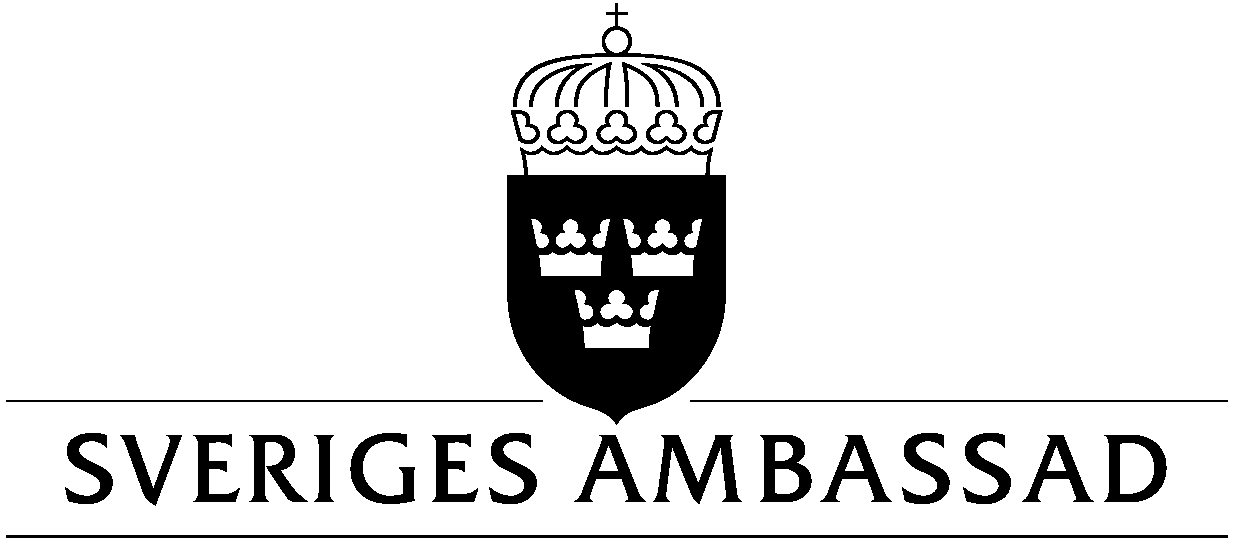 Landfakta – Laos PDR1. BasfaktaOfficiellt namn:	Demokratiska folkrepubliken LaosHuvudstad:	Vientiane, 907 000 invånare (LSB, 2018)Yta:	236 800 kvadratkilometer Folkmängd:	7,1 miljoner (Världsbanken, 2018)Befolkningstillväxt: 1,5 % (Världsbanken, 2018)Officiellt språk:	Laotiska samt minoritetsspråk, bl.a. mon-khmerspråk, thaispråkFolkgrupper: Lao 53,2%, Khmou 11%, Hmong 9,2%, Phouthay 3,4%, Tai 3,1%, Makong 2,5%, Katong 2,2%, Lue 2%, Akha 1,8%, övriga 11,6% (2015, CIA)Religion: Buddism 64,7 %, Kristendom 1,7 % samtolika inhemska religionerLivslängd:	män 64 år; kvinnor 68 år (LSB, 2018)Statsskick:	RepublikStatschef: Bounnhang VorachithPremiärminister: Thongloun Sisoulith Utrikesminister: Saleumxay Kommasith Partisystem: Kommunistisk enpartistatPolitiska partier: Laos Kommunistiska Parti (enda tillåtna)Senaste allmänna val: 20 mars 2016 (ej fria och demokratiska)Nästa allmänna val: 2021Allmän rösträtt:	Från 18 år2. Ekonomisk data	 Valuta: Kip (K)Växelkurs:	1 USD motsvarar 8862 K (november 2019)Ekonomisk tillväxt: 6,5 % (Världsbanken, 2018)BNP:	18,1 miljarder USD (Världsbanken, 2018)BNI/capita:	2460 USD/Capita (Världsbanken, 2018)Inflation: 1,7 % (Världsbanken, 2018)Andel fattiga: 23,4 % (Världsbanken 2012) Viktigaste näringar: Vattenkraft, Jordbruk, tjänster, fiske, textilindustri, gruvdrift, skogsbruk, gasSvensk export: 19 miljoner kronor (KK 2018)Svensk import: 223 miljoner kronor (KK 2018)Naturresurser: Trä (teak), tenn, kol, volfram, bly, zink, antimon, guld, silver, jade, rubiner, olja och naturgasFörkortningar:	CIA = Central Intelligence AgencyKK = Kommerskollegium LSB = Lao Statistics BureauKort historikLaos blev på 1200-talet ett politisk och religiöst maktcentrum i och omkring Luang Prabang, Xiangkohang och That Pahnom. Buddismen överfördes från regionens inflytelserika Angkorrike och blev statsreligion. När Angkorriket föll skapades ett enat laotiskt kungadöme, Lan Xang.Dess guldålder uppnåddes under 1600-talet men efter kung Soulignavongsas död splittrades kungadömet. Flera viktiga maktallianser bröts och rikets förmåga att försvara sig mot fiender blev reducerade. Detta blev förödande under 1770-talet då Thailand använde laotiska riken som vasallstater. Även åtskilliga territoriella förluster gjordes till Thailand under 1800-talet.Det som idag är Laos koloniserades kring förra sekelskiftet av Frankrike. Under kolonialtiden utvecklades landet endast i blygsam utsträckning. Japan kontrollerade och ockuperade Indokina – inklusive Laos – under andra världskriget men Frankrike återtog kontrollen efter krigsslutet. Åren efter kriget bildades laotiska självständighetsrörelser vilket fick till följd att man 1946 skrev ett fransk-laotiskt avtal som återupprättade det laotiska kungadömet som enhet. 1949 kunde Laos erhålla ytterligare en grad av självständighet från Frankrike och slutligen, 1954, uppnådde kungadömet Laos fullständig självständighet från Frankrike.De nästföljande åren blev fyllda av strider, såväl mellan politiska grupper inom landet som med yttre krafter i Vietnamkrigets kölvatten. Stridigheterna pågick från och till ända fram till 1975 då Pather Lao övertog makten i landet och det gamla kungadömet avskaffades. En kommunistregim utropade Demokratiska folkrepubliken Laos och skapade landets första konstitution. Studieutbyten med flera dåvarande kommunistiska länder i Central- och Östeuropa har lett till att många välutbildade laotier talar östeuropeiska språk, t.ex. ungerska och ryska men även tyska. Dessa utbytesprogram avbröts i och med kommunismens fall i Europa. UtrikespolitikLaos har det senaste decenniet blivit ett allt öppnare land. Relationerna med grannländerna (Thailand, Myanmar, Vietnam, Kambodja och Kina) är goda och landet strävar efter att vara en aktiv medlem av det regionala samarbetet. År 2016 innehade Laos ordförandeskapet i ASEAN. Relationen med Vietnam har traditionellt varit god, särskilt sedan det kommunistiska maktövertagandet 1975. De två länderna har många likheter. Både Laos och Vietnam är kommunistiska enpartistater med ambitionen att övergå från en socialistisk planekonomi till en mer marknadsanpassad ekonomi. Vietnam har traditionellt tillhandahållit betydande utvecklingsstöd till Laos, bland annat inom utbildningssektorn och försvarssektorn. Landet är en av Laos viktigaste handelspartner. En planerad motorväg mellan Vientiane och Hanoi förväntas generera än större handelsutbyte mellan länderna.Relationen med Kina blir snabbt allt viktigare. De kinesiska investeringarna är omfattande och migrationen från Kina till Laos är stor, särskilt till landets norra delar nära den kinesiska gränsen. Kina är idag Laos största utländska investerare. Kina har bl.a. hjälpt Laos att finansiera stora infrastruktursatsningar och har även gjort stora satsningar inom bl.a. energisektorn, särskilt vattenkraft. I december 2021 förväntas det pågående bygget av en järnväg mellan Laos och Kina stå klar. Investeringarna har medfört stor belåning och resulterat i diskussioner kring Laos ökande beroende av Kina.  Laos relation med Thailand har inte alltid varit lika goda som med Vietnam och Kina. Den främsta orsaken har historiskt varit Thailands nära band till USA. Relationen har de senaste åren emellertid dock förbättrats avsevärt och de thailändska investeringarna i Laos har ökat markant, bl.a. inom energisektorn. Thailand är idag den viktigaste handelspartnern till Laos efter Kina. Förhållandet till USA var länge ansträngt. Laos bombades under Vietnamkriget och stora arealer är ännu obrukbara, eftersom odetonerade amerikanska klusterbomber finns utspridda runtom i landet. Relationen har emellertid förbättrats på sistone. Första presidentbesöket från USA till Laos skedde i september 2016 då president Barack Obama deltog vid ASEAN:s toppmöte i Laos. Under besöket beslutades om utökat samarbete vad gäller bl.a. att röja minor och odetonerade bomber från kriget. EU är en viktig biståndsgivare men också en betydande handelspartner. I september 2019 besökte EU kommissionären för internationellt samarbete och utveckling, Neven Mimica, Laos. Det var första gången - sedan parterna upprättade diplomatiska förbindelser - som en EU kommissionär besökt Laos. Under besöket tillkännagavs bistånd och tekniskt stöd. EU arbetar sedan tidigare även med Laos för att hantera olaglig skogsavverkning (EU FLEGT). Av EU:s medlemsländer har Frankrike, Tyskland, Storbritannien och Luxemburg ambassader i Laos.InrikespolitikAlltsedan Pathet Lao 1975 utropade Demokratiska folkrepubliken Laos har landet haft kommunistiskt styre. På det ekonomiska området har Laos dock övergett den kommunistiska ideologin som kompassnål för sina beslut och har gradvis konverterat till en mer marknadsinriktad ekonomisk modell. Sedan den nuvarande regeringen tillträdde har ett antal ekonomiska reformer för att öppna upp den inhemska marknaden gjort Laos mera attraktivt för utländska investeringar. Radikala förändringar som tidigare hade varit otänkbara är nu en realitet och bedömare spår en snabb ekonomisk utveckling. Tillväxtsiffrorna har det senaste decenniet legat på mellan sex till nio procent årligen. Landets ekonomi har dubblerats sedan 2006 enligt statistik från Asiatiska utvecklingsbanken. Tillväxten har dock inte kommit alla till del; många lever ännu i absolut fattigdom.Trots en pågående modernisering och västerländsk influens i den ekonomiska sektorn så finns inga planer på att förändra den politiska strukturen. Laos är en enpartistat och makten i landet är koncentrerad i det kommunistiska Laotiska revolutionära partiet (Phak Paxaxon Pativat Lao) som är det enda tillåta partiet. Medborgerliga och politiska rättigheter är kraftigt kringskurna och någon opposition mot partiet och regimen tillåts inte. Sällsynta försök att anordna demonstrationer har lett till att demonstranterna gripits och i vissa fall fängslats under långa perioder. Närmare fyra miljoner människor beräknas ha röstat vid de allmänna valen i mars 2016. Det konstaterades att över 98 procent av de röstberättigade gick till valurnorna. Nationalförsamlingen och provinsiella församlingarna väljs vart femte år. Valet 2016 var första gången då val på lokal nivå genomfördes. De lokala valen är den mest decentraliserade formen och ger befolkningen större påverkansmöjlighet. Regeringen under ledning av premiärminister Vorachith sägs ha ett ökat fokus på korruptionsbekämpning. Partiet har vid flera tillfällen genomfört reformer i syfte att komma tillrätta med problemen, inklusive i de egna leden. Andra områden som regeringen fokuserar på är bibehållen ekonomisk tillväxt, fattigdomsbekämpning samt omställning till en grönare och mer hållbar ekonomi. Den regimkritiska Hmong-gerillan, vars flesta rekryter tillhör den etniska gruppen hmong, är på flera vis den enda organiserade oppositionsrörelsen. Hmonger är en marginaliserad minoritet i Laos. Under 1960-talet involverades Laos i Vietnamkriget och hmong-gerillan allierade sig med USA. Gerillan fick också amerikansk ekonomisk hjälp, men denna avtog dock efter krigets slut. Den har emellertid fortsatt sin kamp efter kriget. Den starka censuren har varit ett annat medel för att tysta oppositionell kritik och bibehålla den rådande hegemonin i landet. Kritik mot staten kan leda till hårda straff vilket har medfört stor självcensur hos laotiska journalister. Pressen är i så måtto en form av megafon för regimen. Radio och television är statsägda. Den höga analfabetismen (ca 27% hos kvinnor och 13% hos män) har också lett till en allmänt låg mediekonsumtion jämfört med andra länder i regionen. Det finns få rikstidningar. Internettillgången i städerna har på senare år stigit kraftigt men är fortsatt begränsad på landsbygden. Längs med gränsen mot Thailand har många tillgång till thailändska etermedier. Föreningsfriheten är beskuren och fackföreningsrörelsen är mycket svag. Det finns en facklig centralorganisation, Federation of Lao Trade Unions, men den är kontrollerad av det styrande kommunistpartiet. Arbetsvillkoren har förbättrats i Laos på senare år, men ännu saknar laotiska arbetare rätten till att strejka eller till att bilda egna fristående fackliga organisationer.Korruptionen är utbredd och landet rankas på plats 132 av 180 (2018) i civilsamhällesorganisationen Transparency International senaste korruptionsindex. Flera civilsamhällesorganisationer har återkommande tagit upp kränkningar av mänskliga rättigheter, korruption och maktmissbruk av tjänstemän samt statens expropriation av mark. Landet kan inte betecknas som en rättsstat och saknar ett självständigt rättsväsende. År 2012 fördes en känd samhällsaktivist, Sombath Somphone bort; detta är ett fall som Sverige och EU engagerat sig aktivt i. De senaste åren har även flera andra inhemska människorättsförsvarare försvunnit i Laos och utomlands.Social utvecklingLaos har länge haft en särställning som ett av de fattigaste och minst utvecklade länderna i Öst- och Sydostasien. Human Development Index placerar Laos 2018 på plats 139 av 189 stater. Det ekonomiska uppsving som landet har upplevt under de senaste åren har lett till förbättringar för befolkningen men klyftorna är stora. Bland förbättringarna märks infrastruktursatsningar, som i viss utsträckning också gynnat landsbygdsbefolkningen. 80 procent av befolkningen är verksam inom eller beroende av jordbrukssektorn för sin försörjning. Barn under 15 år får enligt laotisk lag inte arbeta, med undantag för lättare arbete inom familjen. Ändå förekommer barnarbete inom industrin. Laotiska myndigheter har gjort försök till att förhindra detta, bland annat genom statliga kontrollanter. Dessa är dock alldeles för få för att kunna göra skillnad. Kvinnor och flickor från Laos utnyttjas även i den internationella människohandeln. Över hälften av laotierna är buddhister. Laos är emellertid officiellt en sekulär stat, men genom ekonomiska bidrag och övervakning av tempel har buddhismen en särställning i Laos. Religionsfrihet skyddas i teorin i konstitutionen men det finns flera fall där bland annat kristna har blivit fängslade eller utvisade ur landet på grund av sin religiösa utövning. Även andra religiösa grupper är diskriminerade och förföljda av den laotiska staten.Lao Women’s Union är en partiknuten organisation för bevakning av kvinnors intressen. Regeringen har tillsatt en nationell kommitté för kvinnors utveckling och en nationell kommitté för mödrar och barn som ska främja kvinnors och barns rättigheter. I gällande socioekonomiska utvecklingsplan anges jämställdhet som en ledande princip. Vid partikongressen 2006 valdes för första gången en kvinna in i politbyrån. I praktiken är kvinnor dock underrepresenterade i såväl politiken som i statsapparaten, trots att framsteg vad gäller inkludering av kvinnor inom politiken har gjorts av regeringen i Laos. Enligt Global Gender Gap Report från 2018 består parlamentet av 27,5 % kvinnor och kvinnor innehar 7 % av ministerposterna.Global Gender Gap Report från 2018 placeras Laos på plats 26 av 149 stater. Laos har tagit flera kliv framåt i rankningen, något som förklaras av en ökad tillgänglighet av data som antyder att en mer jämställd situation råder i landet än vad som tidigare antagits. Enligt samma rapport har Laos minskat jämställdhetsgapet med 91 % när det kommer till ekonomisk delaktighet och möjlighet, vilket i detta delindex placerar landet på första plats i världen. En stor utmaning för jämställdheten i Laos är att möjliggöra lika förutsättningar för kvinnor och flickor som för män och pojkar. Analfabetism, sämre hälsovård, och en rad andra faktorer påverkar kvinnors utveckling och rättigheter i landet.Ekonomiska huvuddragDen allmänna prognosen för den laotiska ekonomin är positiv även om landet ännu tillhör regionens fattigaste. Laos har enligt Världsbankens definition avancerat till ett medelinkomstland (”lower middle income country”) sedan 2011.  Inte minst Kinas och Vietnams snabba utveckling har bidragit till ökande investeringar i landet. Laos BNP-tillväxt är god och andelen av befolkningen som lever i fattigdom minskar. Samtidigt begränsar en ineffektiv och korrupt statsförvaltning, en överreglerad ekonomi och en svag rättsstat den västerländska investeringsviljan och möjligheten att lyfta befolkningen ur fattigdom.Ett steg i landets internationalisering har varit inträdet i organisationerna Association of South East Asian Nations (ASEAN) år 1997 och Asia-Europe Meeting (ASEM) år 2004. Laos stod i november 2012 värd just för ASEM9, ett toppmöte som lockade Europas och Asiens stats-och regeringschefer till Vientiane. Laos anslöt 2013 till Världshandelsorganisationen (WTO). År 2016 var Laos ordförande i ASEAN, något som gav landet möjligheten att lyfta prioriterade frågor som konnektivitet, turism- och investeringsfrämjande.Utländska investeringar i Laos domineras av Kina, Thailand och Vietnam. Infrastruktur, vattenkraft, gruvdrift och skogsprodukter är viktiga sektorer i landet. Även de privata thailändska investeringarna ökar snabbt. De stora naturresurser som finns i Laos, som till merparten består av högland med flera stora bergsområden, är det som i första hand lockar utländska investerare. Naturresurserna utgör därför stommen i exporten. De främsta exportprodukterna är träprodukter, kaffe och vattenkraft, det senare främst till Thailand. Den laotiska regeringen har uttryckt ett tydligt önskemål om att Laos ska bli ”Sydostasiens batteri”. Samtidigt har utbyggnaden av Mekongfloden blivit en politisk stötesten för regionen och lett till stor oro bland grannländerna. I juli 2018 kollapsade en damm i Attapeu-provinsen i sydöstra delen av Laos. Dammen, som fortfarande var under konstruktion och skulle sättas i drift kommande år, släppte ut fem miljarder kubikmeter vatten och medförde förödande konsekvenser för tusentals människor i området.Ett regionalt samarbetsorgan, Mekong River Commission (MRC), verkar för att säkerställa ett gemensamt, långsiktigt och hållbart utnyttjande av Mekongfloden. MRC erhåller bl.a. svensk finansiering. Sverige ingår därutöver, genom EU, i koordinationsgruppen ”Friends of Lower Mekong”, som arbetar för att främja hållbar utveckling i och kring Mekongfloden. Ett av Laos främsta övergripande mål för landet är att åter täckas av 70 % skog senast år 2020. I denna ambition inryms planer på planterad skog för avverkning.Turistnäringen blir allt viktigare. Turistsektorn är en av de snabbast växande sektorerna och största kanalen för inbringandet av utländsk kapital. Sverige relationer med LaosSveriges relationer med Laos har åtminstone historiskt dominerats av det utvecklingssamarbete som inleddes 1974. Då var Sverige pionjär och kom att bli ett av de första länderna att ge stöd. 1977 upprättades det första bilaterala utvecklingsprogrammet. Sverige var länge ett av Laos viktigaste samarbetsländer och det svenska biståndet omfattade betydande volymer. Biståndet fasades dock ut under 2006–2011 och den svenska ambassaden i Vientiane stängdes 2008. Ett svenskt honorärkonsulat öppnades i maj 2011.Sveriges ambassadör i Thailand är idag ackrediterad till Laos. Ambassaden i Bangkok är ansvarig utlandsmyndighet för de bilaterala relationerna. Laos har en ambassad i Sverige. Utrikesminister Carl Bildt besökte Laos i november 2012 i samband med Asia Europe Meeting.Laos och Sverige ingick i juni 2019 ett samförståndsavtal för att etablera bilaterala konsultationer mellan Laos och Sveriges utrikesdepartement. Avtalstexten föreslår regelbundna konsultationer på hög tjänstemannanivå i Stockholm, Vientiane eller i samband med internationella möten.Sveriges affärsmässiga närvaro i Laos är tämligen blygsam. Sverige har haft en noterbar export av verkstadsprodukter kopplad till den statliga och privata energimarknaden.Antalet svenska företag i Laos är dock litet. Två svenska skogsbolag är representerade i Laos. Den svenska närvaron, i kombination med Laos ambition att utveckla skogsnäringen, har resulterat i ett långsiktigt svenskt främjande inom hållbar skog. I mars 2018 besökte vice premiärminister Sonexay Siphandone Sverige med en skogsdelegation, vilken följdes av en delegation ledd av viceminister Kikeo Chanthabory på temat ”grön tillväxt” till Stockholm ett år senare. I oktober 2019 undertecknades samförståndsavtal mellan Swedfund och laotiska jordbruks- och skogsministeriet. Svenska företag har även visat intresse för hållbar urban infrastruktur i Laos. I oktober 2016 besökte statsekreterare Erik Bromander Vientiane med en affärsdelegation, och i juni 2019 besökte Laos transportminister Bounchanh Sinthavong Sverige med en delegation. PROMEMORIANovember 2019BANGKOK